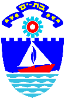                                                                    עיריית בת ים					                           ‏‏‏‏3 ינואר, 2024מכרז חיצוני 3/24 לתפקידמנהל/ת משמרת במוקד העירוניהערות: בקשה שתוגש ללא תעודות/ אישורים רלוונטיים לא תידון.הזוכה במכרז מתקבל/ת לתקופת ניסיון של שנה בה יבחנו כישוריו/ה  עפ"י חוות דעתו של הממונה הישיר. יתכנו שינויים בתיאור התפקיד בהתאם לשינוי מבנה ארגוני ו/או צורכי המערכת.מועמד עם מוגבלות זכאי להתאמות בהליכי הקבלה לעבודה.מתן עדיפות למועמד המשתייך לאוכלוסייה הזכאית לייצוג הולם שאינה מיוצגת באופן הולם בקרב עובדי הרשות המקומית, אם הוא בעל כישורים דומים לכישורי שאר המועמדיםבכל מקום בו נאמר בלשון זכר, הכוונה גם ללשון נקבה ולהיפך.המועמד שייבחר ישובץ במערך החירום העירוניאופן הגשת ההצעהלהגשת מועמדות עד לתאריך  17.1.24  (עד השעה 12:00)  לחץ כאן  - (הקישור נמצא  באתר האינטרנט של עיריית 
בת ים (מכרזי כוח אדם). בכבוד רב,צביקה ברוט               ראש העירהיחידה: המוקד העירוניתיאור המשרה: מנהל/ת משמרת במוקד העירונידרגת המשרה ודירוגה: 8-10 בדירוג המנהלי / 38-40 בדירוג המח"ר.היקף העסקה: מלאהסוג המכרז:חיצוניתיאור תפקיד:פיקוח על התנהלות תקינה של המשמרות, חלוקת עבודה ומטלות בשגרה ובחירוםאכיפת נהלי עבודה כלליים, לרבות: בקרת נוכחות, ניהול הפסקות, משמעתסיוע שוטף לנציגי שירות, התערבות ומתן פתרונות במקרים מורכבים וחריגיםאחריות על חפיפה בין המשמרות, לרבות העברת מידע חיוני, אירועים למעקבבקרת ביצועים של נציגי השירות וביצוע פעולות מתקנות לרבות תיעודמעקב ובקרה על פעילות יחידות הארגון בכל הקשור לפניות התושביםקיום שיח עם מנהלים בארגון ומתן פתרונות ראשוניים לסוגיות מורכבותעדכון הממונה בכל נושא חריגביצוע כל מטלה שתוטל ע"י הממונהתנאי סף:השכלה ודרישות מקצועיותבגרות מלאה (יש לצרף תעודה)
בעל תואר אקדמאי – יתרון.ניסיון4 שנות ניסיון בשירות לקוחות לרבות שירות טלפוני.
ניסיון בניהול – יתרון.דרישות נוספותידע וניסיון בהפעלת מערכות ויישומי מחשב מתקדמיםניסיון בהפעלת מערכות CRM , מצלמות, שליטה ובקרה– יתרון.דוברי שפות נוספות – יתרון.בעל כלי רכב - יתרוןמאפייני עשייה ייחודיים לתפקיד:תודעת שירות גבוההיכולת תפקוד מעולה בתנאי לחץיכולת ארגון, תכנון, ביצוע, בקרה ופיקוחיחסי אנוש ותקשורת בין אישית מעוליםיכולת ניהול, הובלה והנעת עובדיםיוזמה ואחריות אישית גבוהה, יצירתיות למציאת פתרונותיכולת לעבוד במשמרות בוקר/ערב/לילה/סופ"ש/חג, בשגרה ובחירוםכפיפות: מנהל המוקד העירוני